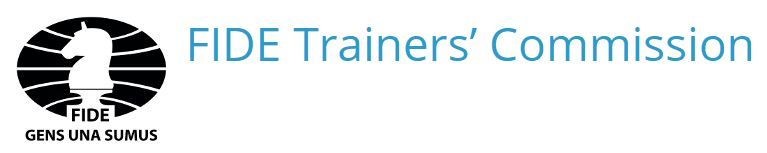 FIDE Trainer Seminar Participant Information FormSeminarName:	Organiser: Location: By filling out this form, you agree to abide by the rules and regulations governing participation and conducting of the seminar, as well as the criteria for the award of FIDE trainer titles outlined here: https://trg.fide.com/trg-online-seminars/.FIDE ProfileName (As on FIDE website):					            FIDE ID:											E-Mail:						                          Mobile Phone:		Evaluation for Award of Trainer Titles:Up to four titles will be awarded at seminars with the scoring broken down as follows:FIDE Rating or Equivalent (20%). This is your highest ever FIDE rating for playing level which is normally a pre-requisite for training at higher levels.Overall Student Results (30%). This is based on level of participation, high placings in the same competitions, and consistently achieving this.Experience / Special Achievements (20%). This measures the time working as a trainer needed to do the work professionally and to recognize extra-ordinary contributions.Trainer & Related Professional Skills (10%.) This includes work in publishing and writing, organizing, teaching in various contexts, etc.Written Exam (20%). This is designed to confirm the both the typical qualities and knowledge of a trainer and understanding of what was taught at the seminar.Based on 1,000 points scoring, the award of a FIDE Trainer title requires a score of 800, FIDE Instructor a score of 600, National Instructor a score of 400 and a Developmental Instructor a score of 200.Trainer information Please fill up the information asked for below accurately because three of the five scoring totalling 60 percent will be based on this.With the submission of this form, I hereby confirm the accuracy of the provided information and acknowledge my agreement to the terms and conditions for participation(No signature required)Students & Results (30%)Students & Results (30%)1aStudent LevelsRatingNumberRemarksRemarksRemarksRemarks0-12001201-17001701-22002200-1bStudent ResultsNameFIDE IDTop PlacingCompetitionYearTrainer Role & PeriodExperience & Awards (20%)Experience & Awards (20%)2aTrainer ExperienceTypeNumber of Years (Period)Trainer RolePre-School/School (U-12) Club/Academy Lessons/ProgramJunior Training National TeamOther InternationalSpecial Needs 2bTotal Number of Years as Trainer2cTrainer AwardsTrainer Professional Skills (10%)Trainer Professional Skills (10%)3CompetencyDescription of Work/AccomplishmentsTeachingWriting/Publishing/ Streaming OrganisingUse of TechnologyOthers (Diploma, Certificates, etc.)